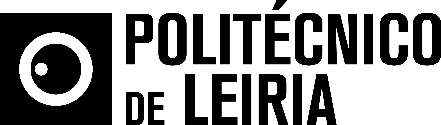 “ProLearn4ALL” pretende aumentar o sucesso escolar e potenciar a inclusãoInvestigadores do Politécnico de Leiria distinguidos por projeto que cria recursos lúdico-pedagógicos acessíveis a todas as criançasConstruir recursos lúdico-pedagógicos acessíveis a todas as crianças do 1.º Ciclo do Ensino Básico, que fomentem a aprendizagem dos conteúdos programáticos, é o grande objetivo do projeto “ProLearn4ALL”, que pretende aumentar o sucesso escolar e potenciar a inclusão. Coordenado por Catarina Mangas, docente da Escola Superior de Educação e Ciências Sociais (ESECS) do Politécnico de Leiria, o projeto foi premiado no DEMO DAY, evento final do primeiro Programa de Aceleração IDDNET Inovação Social, que decorreu no passado dia 10 de dezembro.Criado pela IDDNET Inovação Social, o programa de aceleração de projetos na área da Inovação Social recebeu a candidatura de 59 projetos, tendo sido selecionados 15, que beneficiaram, ao longo de três meses, de acompanhamento e mentoria especializada de uma equipa de coaches e mentores experientes. A formação teve como objetivo aumentar o número de profissionais capacitados no mercado, com vista a replicar conhecimentos adquiridos e aplicá-los no desenvolvimento de novas ideias e projetos de inovação social sustentáveis, dando uma resposta crescente às assimetrias sociais e impactos ambientais negativos da região.Na última sessão do programa, os projetos foram apresentados a um júri, constituído por Alexandra Neves (representante regional do Portugal Inovação Social), Ana Sargento (vice-presidente do Politécnico de Leiria), Maria Eduarda Fernandes (presidente do Conselho de Administração da Startup Leiria), Abílio Lisboa (representante da inCentea), David Gaio (representante da Caixa de Crédito de Leiria) e Mariana Gaspar (representante da Lusiaves). Os profissionais da área de Inovação Social, parceiros e investidores sociais avaliaram as competências adquiridas pelos finalistas para destacar os projetos mais interessantes e inovadores, tendo elegido como vencedor o projeto “ProLearn4ALL”.  Com esta distinção, Catarina Mangas (ESECS), Carla Freire (ESECS) e Nuno Fragata (Escola Superior de Artes e Design das Caldas da Rainha), docentes e investigadores do Politécnico de Leiria, vão beneficiar, após o programa de aceleração, de mentoria individualizada para acompanhamento e serviços especializados no novo Laboratório Criativo, no valor de 1.500 euros, e incubação gratuita na Incubadora de Inovação Social por seis meses.Leiria, 28 de dezembro de 2020Para mais informações contactar:Midlandcom – Consultores em ComunicaçãoCristiana Alves * 939 234 512 * ca@midlandcom.pt Ana Marta Carvalho * 939 234 518 * amc@midlandcom.pt